АДМИНИСТРАЦИЯ СЕЛЬСКОГО ПОСЕЛЕНИЯ«УСТЬ-НАРИНЗОРСКОЕ» МР «СРЕТЕНСКИЙ  РАЙОН»П О С Т А Н О В Л Е Н И Е30 января 2018 года                                                             № 1                                                 с. Усть-НаринзорОб утверждении  комиссии по предупреждению и ликвидации чрезвычайных ситуаций и обеспечению пожарной безопасности сельского поселения «Усть-Наринзорское»В соответствии с Постановлением Правительства Российской Федерации от 30 декабря 2003 года №794 «О единой государственной системе предупреждения и ликвидации чрезвычайных ситуаций», в целях совершенствования  координации деятельности муниципального звена территориальной подсистемы единой государственной системы предупреждения и ликвидации чрезвычайных ситуаций Забайкальского края и выполнении мероприятий по снижению риска, смягчению и ликвидации последствий чрезвычайных ситуаций, работы по реализации государственной политики в области пожарной безопасности на территории сельского поселения «Усть-Наринзорское» , постановляет:Утвердить комиссию по предупреждению и ликвидации чрезвычайных ситуаций и обеспечению пожарной безопасности сельского поселения «Усть-Наринзорское» в составе:Председатель КЧС и ОПБ поселения : Бочкарников А.Ю.-      Глава сельского поселения «Усть-Наринзорское»Члены КЧС И ОПБ:                                2. Шерстянкина И.А.-       ведущий специалист сельского поселения  3. Миронов В.В.-              водитель администрации сельского поселения  4. Цветкова А.В. -             фельдшер  ФАП    села Усть-Наринзор  5. Карелин С.Н. -              тракторист ООО «Агрофирма Сретенская»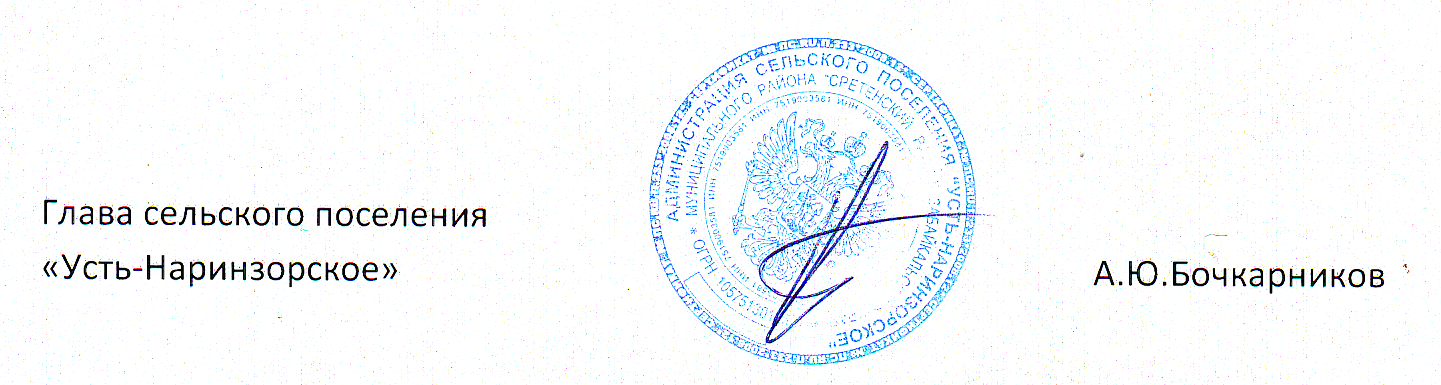 